Service RHDescription de fonctionLa loi de continuité et de régularité« Le service public doit fonctionner de manière continue et régulière, sans interruption, ni suspension. »De par cette spécificité le contenu de cette description de fonction pourrait évoluer, subir d’éventuels changement dans l’intérêt du service et dudit principe de continuité et de régularitéAdministration Communale de MOLENBEEK-SAINT-JEAN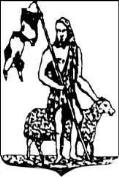 Gemeentebestuur van SINT-JANS-MOLENBEEKIdentification de la fonctionDénomination de la fonction : Gestionnaire administratif et financier Niveau : A ou B avec expérience utile de minimum 3 ansService : Service administratif, financier et socio-économiqueDépartement : Infrastructures et Développement UrbainDate de création : 5 mars 2021Rôle prédominant :  Support/Expert              Dirigeant             Chef de projet    MissionLe Département Infrastructures et Développement Urbain de la Commune de Molenbeek-Saint-Jean coordonne un grand nombre de programmes de subvention, comme les contrats de quartier durables, la Politique de la Ville, le Fonds européen de développement régional (FEDER), le Plan Triennal d’Investissement, … mais aussi des projets financés par emprunts.Le gestionnaire administratif et financier de dossiers est en charge du suivi administratif et financier complet de projets financés par subsides et/ou emprunts.Il/Elle participe à la mise en œuvre des opérations, au suivi des plannings et suit l’évolution financière des projets de jour en jour. Il/elle travaillera en étroite collaboration avec les différents acteurs (gestionnaire technique du dossier au sein du Département, architectes, ingénieurs, entrepreneurs, opérateurs…) ainsi qu’avec la coordination. Il/Elle sera intégré/e au sein de la division administrative du Département Infrastructures et Développement Urbain de la Commune de Molenbeek-Saint-Jean et plus particulièrement dans le service administratif, financier et socio-économique.Activités principalesSuivi et gestion financière : constitution de tableaux financiers et suivi journalier de l’évolution financière des projetsElaboration et suivi du budget des projets d’investissementVeiller à l’équilibre financier pour permettre le bon développement des projetsConstitution des dossiers de pièces justificatives des paiements à destination des pouvoirs subsidiants (préparation et vérification des documents à introduire, respect des échéances, suivi des envois...) Suivi de la liquidation du subside par les pouvoirs subsidiants et veiller à leur bonne utilisation Contacts avec les pouvoirs subsidiantsContribution à l’établissement de dossiers de demande de subventionRédaction de courriers et suivi des envois Rédaction de délibérations du Collège et du Conseil communal relatives à chaque étape d'évolution des dossiers (engagement budgétaire, approbation du mode de financement, adaptation de la dépense, ...) Etablissement de bons de transmission en vue du paiement de facturesEtablissement de droits à recetteCollaboration avec la caisse communale en vue de l’établissement de droits constatés et avec le service des finances dans le cadre du suivi de l’engagement budgétaire   Profil de Compétences A.Technique Réglementations-législations- Comptabilité budgétaire- Comptabilité communale- Droit communal (Nouvelle loi communale)Méthodologies-procédures internes- Procédures relatives aux dossiers soumis au Collège / Conseil- Connaissance des procédures administratives- Tableaux de bordAptitudes techniques- Gestion financièreContexte interne et externe- Connaissances des services communaux et de leurs missions- Fonctionnement d'une administration communaleApplications bureautiques- Suite office- E-mail- PhenixTechniques d'expression écrite/orale- Rédaction de courriers/courriels (fr/nl)- Comprendre et exprimer des messages techniques, spécifiquesB.Comportemental• Bonne capacité de communication tant orale qu’écrite• Autonome, proactif, sens de l'organisation, rigoureux, bonne gestion du temps et du stress• Esprit d'équipe, prêt à collaborer• Trouver des solutions, être orienté résultatsPositionnementPositionnementLa fonction est dirigée par :Sous l’autorité de l’organisation hiérarchique résultant de l’organigrammeLa fonction assure la direction d’un groupe de :Nombre total de collaborateurs et leur niveau sur lesquels est assurée une direction hiérarchique ou fonctionnelle:   la fonction n’assure pas de direction  1 – 10 collaborateurs  11 – 20 collaborateurs  21 – 50 collaborateurs   > 50 collaborateurs  Niveau A   Niveau B  Niveau C   Niveau D   Niveau E Conditions d’accès Conditions d’accès Formation master (ou équivalent) ou bachelor avec une expérience utile de minimum 3 ans Bilingue français / néerlandais (niveau Selor) Formation master (ou équivalent) ou bachelor avec une expérience utile de minimum 3 ans Bilingue français / néerlandais (niveau Selor) Nous proposons Nous proposons Salaires conformes aux barèmesDes horaires flexibles  26 jours de congé légaux et +/- 12 jours de congé extralégauxPrise en charge à 100% des frais de déplacement (domicile – lieu de travail) en transport en commun Prime vélo Ancienneté pertinente peut être prise en considération Prime de bilinguisme nl/fr Horaire d’été du 15/07 au 15/08 (6h de travail au lieu de 7h30)Données pratiques: Candidatures à envoyer au plus tard le 24 mars 2021Par courrier à Administration communale de Molenbeek-Saint-Jean Service GRH - Réf « DIDU GAF» rue du Comte de Flandre 20 1080 Bruxelles Par mail à : candidature@molenbeek.irisnet.be (réf : DIDU GAF)Salaires conformes aux barèmesDes horaires flexibles  26 jours de congé légaux et +/- 12 jours de congé extralégauxPrise en charge à 100% des frais de déplacement (domicile – lieu de travail) en transport en commun Prime vélo Ancienneté pertinente peut être prise en considération Prime de bilinguisme nl/fr Horaire d’été du 15/07 au 15/08 (6h de travail au lieu de 7h30)Données pratiques: Candidatures à envoyer au plus tard le 24 mars 2021Par courrier à Administration communale de Molenbeek-Saint-Jean Service GRH - Réf « DIDU GAF» rue du Comte de Flandre 20 1080 Bruxelles Par mail à : candidature@molenbeek.irisnet.be (réf : DIDU GAF)